Department of Chemistry,COLLEGE OF ENGINEERING AND TECHNOLOGY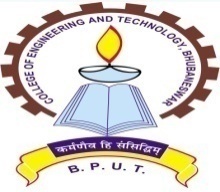 TECHNO CAMPUS, MAHALAXMI VIHAR, BHUBANESWAR-751029			(A Constituent college of BPUT)	Letter No. 185 /CHdated 09.09.2017QUOTATION CALL NOTICE     Sealed quotations are invited from manufacturers/authorized dealers/distributors/suppliers for the listed chemicals as enclosure of the chemistry department:The sealed quotation must reach in the office of the undersigned by Dt. 26.09.2017 (1.00PM) and it will be opened on same day i.e. on 26.09.2017 at 3.30PM. Cost should specify the basic price and taxes etc. separately. Delivery of item will be made at chemistry department of CET Campus at the cost of supplier.  Price should be quoted including supply of the items and all taxes in INR values.Dealers are requested to furnish their STCC/ITCC clearances/GST/GSTIN/TIN/PAN, etc. and authorized dealership certificate. The sealed quotation will be received by Speed Post/ Registered post/ Courier only in the office of the Principal, CET, Bhubaneswar-751029. No hand delivery will be accepted. The authority is not responsible for any postal delay. Quotation received after the scheduled date and time will not be accepted.The authority reserves the right to reject/cancel all the quotations in whole or in part without assigning any reason thereof. The quotations must specify the delivery time. Payment will be made after successful supply of items duly certified by competent authority.By the order of PrincipalSd/-   HOD, ChemistryLIST OF CHEMICALS / ReagentsLIST OF CHEMICALS / ReagentsLIST OF CHEMICALS / ReagentsLIST OF CHEMICALS / ReagentsLIST OF CHEMICALS / ReagentsLIST OF CHEMICALS / ReagentsLIST OF CHEMICALS / Reagents(Mention rate for only LOBA/Merck(India) make with >98% purity, mention the catalogue no. also)(Mention rate for only LOBA/Merck(India) make with >98% purity, mention the catalogue no. also)(Mention rate for only LOBA/Merck(India) make with >98% purity, mention the catalogue no. also)(Mention rate for only LOBA/Merck(India) make with >98% purity, mention the catalogue no. also)(Mention rate for only LOBA/Merck(India) make with >98% purity, mention the catalogue no. also)(Mention rate for only LOBA/Merck(India) make with >98% purity, mention the catalogue no. also)(Mention rate for only LOBA/Merck(India) make with >98% purity, mention the catalogue no. also)If quanty does not match, then mention for a higher or lower quanty for that chemicals.If quanty does not match, then mention for a higher or lower quanty for that chemicals.If quanty does not match, then mention for a higher or lower quanty for that chemicals.If quanty does not match, then mention for a higher or lower quanty for that chemicals.If quanty does not match, then mention for a higher or lower quanty for that chemicals.If quanty does not match, then mention for a higher or lower quanty for that chemicals.If quanty does not match, then mention for a higher or lower quanty for that chemicals.Sl. No.Name of chemicalsQtyLOBALOBAMerck(India)Merck(India)Sl. No.Name of chemicalsQtyCatalogue No.Rate(Rs.)Catalogue No.Rate(Rs.)12,4- Dinitro phenyl hydrazine100ml2Acetanilide500 gm.3Acetic Acid2.5 lit4Acetone500ml5Acetyl chloride500 ml.6Adipic Acid500 gm.7Ammonia500 ml.8Ammonium Chloride1 kg.9Ammonium Oxalate monohydrate500 gm.10Aniline500 ml.11Antimony Chloride250 gm.12Antimony Sulphide500 gm.13Arsenic chloride500gm14Arsenic Sulphide500gm15Barium nitrate500 gm.16Benzaldehyde500 ml.17Benzoic Acid500 gm.18Bismuth Chloride500gm19Bismuth Nitrate100 gm.20Bismuth Sulphide250 gm.21Cadmium Carbonate500 gm.22Cadmium Chloride100 gm.23Calcium Chloride500 gm.24Calcium hydrogen Phosphate500gm25Calcium Hydroxide500 gm.26Calcium Nitrate500 gm.27Calcium Sulphate500 gm.28Chromium chloride500 gm.29Chromium Hydroxide500gm30Chromium nitrate500 gm.31Chromium Sulphate500gm32Cobalt Chloride hexahydrate100 gm.33Cobalt Sulphate250 gm.34Concentrated nitric acid500 ml35Copper Chloride250 gm.36Cuper Turning500 gm.37Cyclohexanol500 ml.38Devarda's Alloy250 gm39Dimethyl aniline500 ml.40Dimethyl Glyoxime500 gm.41disodiumhydrogenphosphate500 gm.42Ethanol500 ml.43Ethyl Acetate2.5 ltr.44Ferric Chloride hexahydrate500 gm.45Ferrous Sulphate heptahydrate500 gm.46Galactose47Glucose, Fructose500 gm.48Hexamine Nickel (II) Chloride25gm49Hydrogen Peroxide500 ml.50Hydroxyamine500 ml.51Iron Sulphide1 k.g.52Iron sulphite500gm53Iron Wires500gm54Isoleucine10 gm.55L-alanine100 gm.56L-Arginine100 gm.57L-Glutamic Acid100 gm.58L-Leucine100 gm.59L-valine500 gm.60Magnesium Chloride hexahydrate500 gm.61Magnesium Nitrate hexahydrate500 gm.62Magnesium Sulphate heptahydrate500 gm.63Magneson Reagent5 gm.64Manganese Chloride100 gm.65Manganese dioxide500 gm.66Manganese Sulphate500 gm.67Mercurous Chloride100 gm.68Nessler's reagent250 ml.69Nickel Chloride500 gm.70Nickel Nitrate100 gm.71Nitrobenzene500 ml.72N-Methyl acetamide500 ml.73Orthaboric Acid500 gm.74P-Bromoacetanilde100 gm.75P-Bromo aniline100ml76Phthalic Anhydride500 gm.77Pot. Ferricyanide500 gm.78Pot. Iodide100gm79Potassium Bromate500 gm.80Potassium Chromate500 gm.81Potassium Ferrocyanide500 gm.82Potassium Hydroxide500 gm.83Potassium Iodide250 gm.84Potassium Pyroantimonate100 gm.85Potassium Thio Cyanide500 gm.86Quinol500 gm.87Salicylaldehyde250 ml.88Semicarbazide100 gm.89Sod. Pot. Tertarate500 gm.90Sodium Bismuthate100 gm.91Sodium Carbonate500 gm.92Sodium Sulphide500 gm.93Sodium Thiosulphate500 gm.94Strontium Nitrate500 gm.95Sulphanilic Acid100 gm.96Titanium Sulphate100gm97Trisodium Citrate dihydrate500 gm.